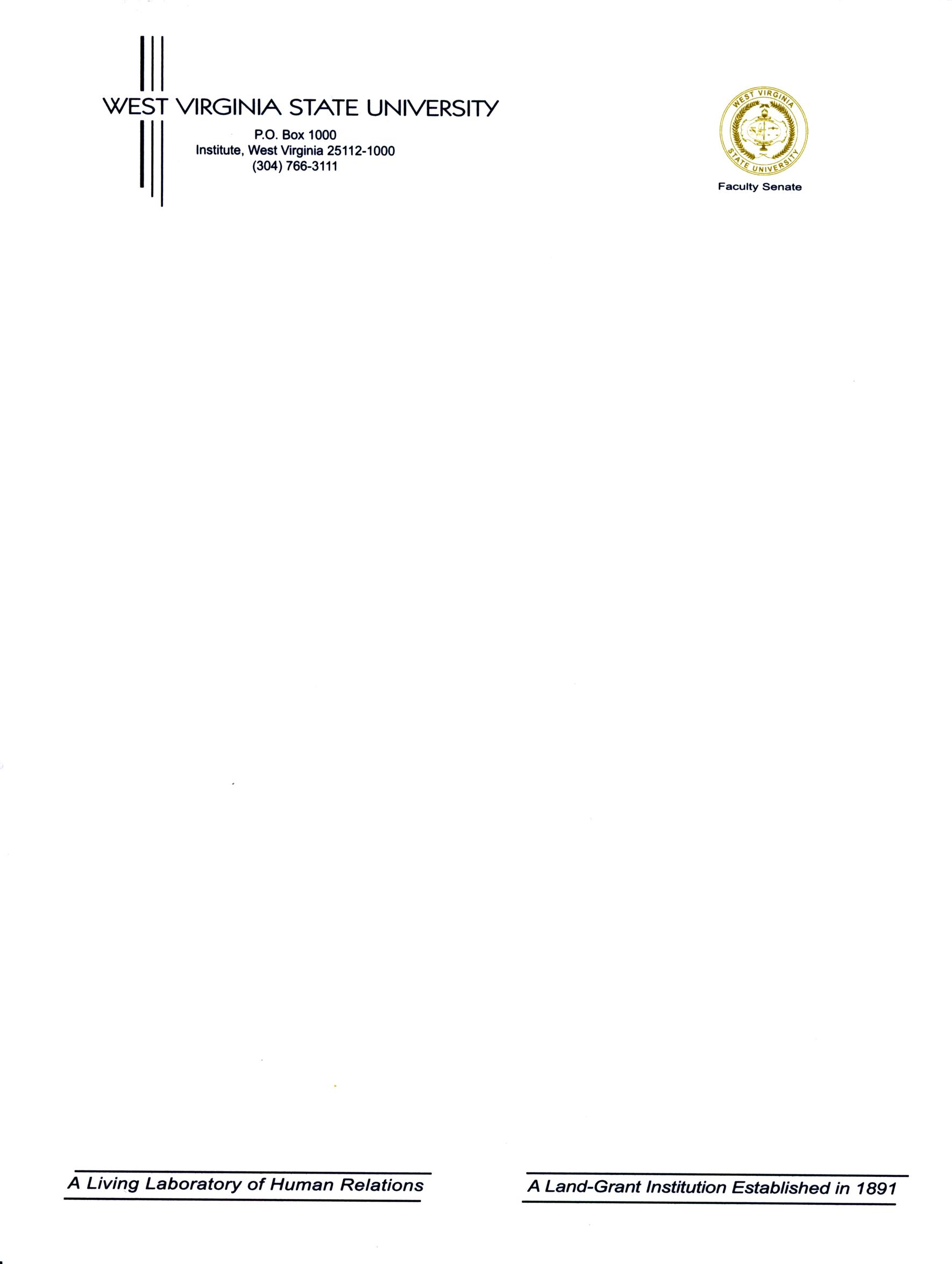 Resolution of the Faculty Senate, May 6, 2016	Be it resolved that the Faculty of West Virginia State University expresses its gratitude and appreciation to 			President Brian O. Hemphill, Ph.D.,for his four years of dedicated service as President of West Virginia State University.  	President Hemphill arrived at WVSU at a critical point in its history and quickly began working to re-invigorate WVSU.  During President Hemphill’s tenure, WVSU completed a Capital Campaign that greatly exceeded expectations, earned re-affirmation for a maximum term, increased enrollment, launched new academic programs, and made strides in improving its image in the Kanawha Valley.  Our university is a better one as a result of his efforts.   	As Dr. Brian O. Hemphill nears the end of his service as the 10th President of West Virginia State University, we the West Virginia State University Faculty express our deep admiration and wish him great success in his future endeavors.  Tim Ruhnke, Chair, Faculty SenateMay 6, 2016